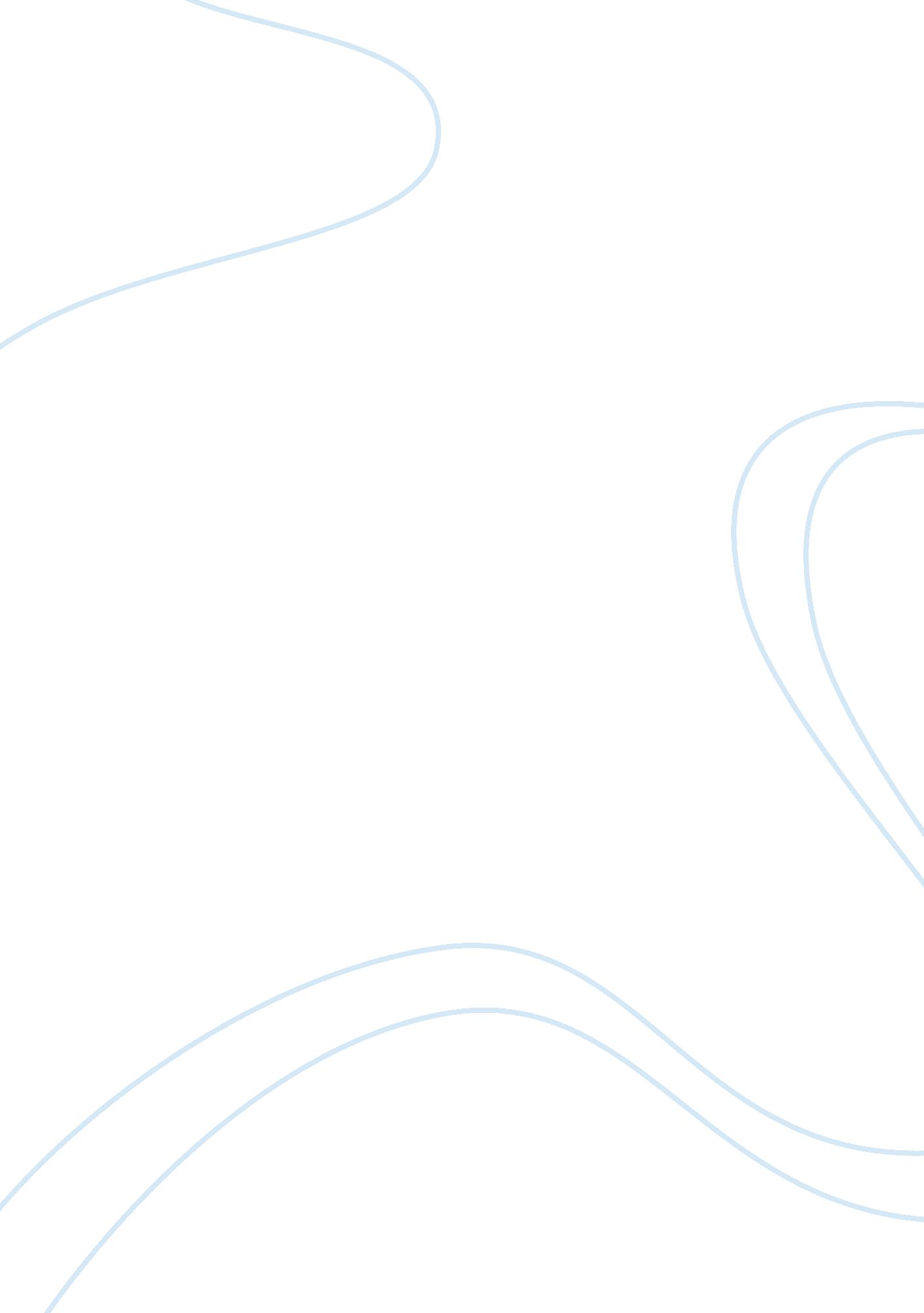 Stem a specific cell in the body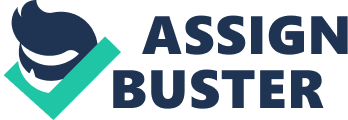 Stem Cell Research, isthe process of gathering a specific cell in the body known as a stem cell fromdifferent sources and applying them to heal injuries within the body likedamage to internal organs and tissues. Stem cells are able to do this by becoming or essentially reshaping themselvesinto other cells specifically the ones that are damaged, in order to repair andcreate more tissue. Stem cells are also capable of creating replacement organs outside of donors, as well as cloning. Thesestem cells come in various forms from various locations, but the main source isembryo’s. Whether they be gathered from abortion clinics or grown within the lab. Embryonic stem cells show the mostelasticity when it comes to repairing and creating the cloned organs and life. While there are other methods ofobtaining stem cells, none of them are as effective or as useful as embryonicstem cells. However, these stem cells are also the most difficult to obtain due to restrictionswithin the United States that make the acquirement and use of embryonic stemcells extremely difficult. I believe that embryonic stem cell research should be much more exceptedbecause of its possibilities of healing and because of how simple it really is. Mymain argument about this topic is the fact that Embryonic stem cells have theimmense capability to heal and or cure diseases that were previously thoughtincurable. Some diseases such as Cancers, Heart Diseases, Alzheimer’s, Parkinson’s, Multiple Sclerosis etc. Manyof these diseases have treatments but there are no definite cures. Scientists believe that stem cellswould be able to cure these diseases since they are capable of regenerating anyand all tissue that is damaged or diseased. This possibility will help millions of people, now and many, many more in thefuture. That is just with cell transplants to people, embryonic stem cells will also beable to save people who are ever in need of transplantable organs. Scientists recently have been ableto create new organs by using cells from a specific location in the body suchas the liver and combining them with the stem cells so that they adapt to theliver cells to start forming muscle and begin functioning like the specifiedorgan. This is a huge help fornot only disease victims, but victims of traumatic accidents like gangviolence, car accidents and more. Thisreduces the need for compatible donors and placing people on a wait list toobtain organs as they will be much more easily available to those that needthem. Althoughthese cells will be able to heal plenty of diseases that seemed incurable, theywill not be able to heal everything. But Embryonic Stem Cells are easy toanalyze, and if made easier to obtain then they will allow scientists to get abetter understanding of cells and the processes that happen within them. Thiswill give scientists a much better understanding of other diseases and problemsthat arise within people and find other ways to prevent them. In the end everythingthat is contributed to embryonic stem cell research is to ultimately helppeople.             As I stated before these embryonic stem cells areharvested from embryos. These embryos are acquired from abortion clinics, as they are an abundantsource from them. It is unethical that these cells be used as they are a use of a potential humanlife. If they are capable ofsuch feats, does that mean that scientist choose the life of a citizen of theUnited States over that of an unborn infant. The use of embryonic stem cells encourages abortions to potential mothersacross the nation. This is harmful to not only the child but those that believe that life beginsas soon as the egg has been fertilized even if it wasn’t fertilized naturallywithin the womb. Aside from the price of the life of an unborn child, the costs to go through atreatment involving stem cell research will only be available to those that canafford it, and even then, they may go broke for the treatment. Another issue is the effect thatstem cell research would have on those if it were to go into effect. It would not be possible even if itis made legal to make everyone accept the concept of using embryonic stemcells, especially those that value the lives of the children and those thatbelieve scientists are acting as if they are “ God”.              The fact that embryonic stem cell research consumes oruses a potential human lie is actually false information. It is scientificallystated that the fetus is not actually considered a fetus until 5 to 8 weeks. Itis also stated that embryonic stem cells are collected before 14 days of thefertilization before any organs or features have been formed. As for thestatement about encouraging abortion, scientists do not encourage women to getabortions for their research purposes and even ask for consent before and afterthe operation has been completed. The cost of the treatment would decrease ifthe stem cells were readily available. Stem cell research itself could becombined with other treatments to completely eradicate and ensure the safety ofpatients, making sure that any and all patients make a full recovery and areable to continue living their lives fully. I fully acknowledge that it is hardto please everyone and those that are heavily religious, but it is not thatscientists are trying to play God, they are trying to help people who feel asthough they have lost their chance at life. They are finding a way to givepeople the lives that they think they lost when they find out about thesediseases and although some people may consider that unethical not everyone willbe able to be pleased with every decision made. 